BOARDING APPLICATION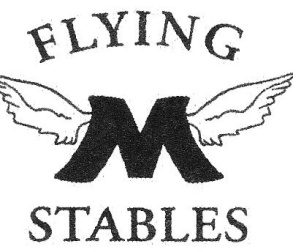 Flying M Stables & Farm LLC253-820-3533                                ***Please fill out one application per horseDate of Application: _____________________Please answer all questions as completely and accurately as possible.Applicant name:  __________________________________________________Address of Applicant:  _____________________________________________________Home Phone #:   _________________________ Work #: _________________________Cell #:____________________________ E-mail: ___________________________________Preferred method of communication?  ________________________________________Are you the rightful owner(s) of the horse you intend to board?  ________If not, provide Owner’s name and phone number:  __________________________________________________________________If the horse is leased, or on payment terms, a copy of the contract must be turned in with this application.Horse’s name: ______________________________________________________Gender of horse: _______________  Color:  _________________   Age:  __________Height/Weight:  _____________________  Breed:  _________________________Distinguishing markings:  ________________________________________________Are you looking for short-term or long-term boarding?  _________________Are you interested in full-care, part-care or self-care boarding?  _____________________Please list name and age of any minors who will be visiting premises:  ________________________________________________________________________All minors under 16 years of age must have adult supervision while on property.  Minors 16 and older must have permission in writing to be on the property without supervision.Please describe your experience with horses and length of time that you have been involved with horses:  ____________________________________________________________________________________________________________________________________________________________Length of time you have owned/leased this horse:  _______________________If the horse has been acquired within the last year, previous owner’s contact information must be attached to this application.Where is your horse being kept currently (field/stall,etc.) _______________________________Reason for leaving prior boarding facility: _________________________________________________________________________________________________________________________Is the horse current on vaccinations?:  __________  Can you provide proof of vaccinations?:  ______Name and phone number of Veterinarian:    __________________________________________Please list any current health problems your horse has that requires special attention:______________________________________________________________________________Was your horse seen by the vet/farrier/dentist/chiropractor in the last year for anything other than routine care and if so please describe:____________________________________________________________________________________________________________________________________________________________Is your horse on a regular schedule with a farrier?  _______   Frequency:  __________________Name and number of farrier:  ______________________________________________________Please list 1 personal equine related reference, including phone number:_____________________________________________________________________________Please list the last facility in which your horse was boarded, and phone number and/or e-mail address of facility:_____________________________________________________________________________Dates to and from your horse was boarded at above facility:  ___________________________Please list the approximate hours per week you/family member/friend spends with the horse and type of activities you usually participate in:________________________________________________________________________________________________________________________________________________________Vices:					Yes			NoCribs					(   )			(   )Chews wood				(   )			(   )Stall Pacer				(   )			(   )Kicks stall walls			(   )			(   )Paws/digs				(   )			(   )Paddock pacer				(   )			(   )Needs chain/shank			(   )			(   )Bites					(   )			(   )Kicks					(   )			(   )Bad ground manners			(   )			(   )If you answered “yes” to any of the above, please provide a more thorough description of your horse’s behavior regarding this vice, and/or please add and explain any other vices.______________________________________________________________________________________________________________________________________________________Does your horse exhibit any potentially dangerous behavior such as spinning, kicking, rearing, biting, excessive spooking, nervousness? _______ Please explain:_________________________________________________________________________________________________Has this horse ever injured a person or another horse? _________  If yes, explain:______________________________________________________________________________________________________________________________________________________Is your horse dominant or submissive in a field with other horses? _____________________In the case of an emergency, when you could not be reached would you allow decisions to be made for your horses’ care?  _______  Remarks about previous question:______________________________________________________________________________________________________________________________________________________Has your horse had colic?   _______  If so, how many times and explain measures taken:______________________________________________________________________________________________________________________________________________________How did you hear about Flying M Stables? ________________________________________Please tell us anything else about your horse and yourself that you would like to express:_________________________________________________________________________________________________________________________________________________________________________________________________________________________________There will be a required contact to be signed by horse owner prior to boarding at Flying M Stables.  We do offer extra services, with extra fees, such as blanketing horses.  You are required to keep up with normal care, such as:  worming, hoof care, vaccinations, etc.I, the undersigned, grant the staff of Flying M Stables, the authority to contact the references/vet/farrier/last boarding facility that I have listed on this application.  I understand that the information provided in this application will not be released to any outside person or entities unless required by law.I further understand this is not the board agreement, but an application.  No fees are to be exchanged with this application.  By signing, I hereby attest that the information provided in this application (4 pages) is accurate to the best of my knowledge._________________________________			________________________Applicant’s signature						Date***All applications are considered on first come, first served basis.  If you are not approved for boarding, you will receive notice in writing, stating why your horses(s) were not accepted at this time.  We reserve the right to refuse service to anyone.Please mail application to barn manager:  Sarah Mills, 3922 113th Ave SW, Olympia, WA  98512 or drop it off at Flying M Stables, place in payment slot.  Direct any questions to Sarah at 253-820-3533, or sarah@flyingmstables.com.